Образец завявления в Прокуратуру по вопросу незаконного выставления квитанций                                                                                                 Прокурору ______________ района                                                                                          от ________________________                                                                                    проживающего по адресу: 
                                                                                            __________________________ 
                                                                                         тел. ______________________ 
                                                                                          (фамилия, имя, отчество, адрес 
                                                                                          проживания, номер телефона)ЗАЯВЛЕНИЕЯ, ___________________________________, являясь собственником жилого помещения по адресу: г. Владивосток, _________________________, ежемесячно получал счета на оплату жилищных от ООО УК _____________ по статье содержание и текущий ремонт. Управляющая организация в соответствии со ст. 10 ЖК РФ приобретает права и обязанности на управление домом только с момента вхождения в договорные отношения с собственниками помещений, а именно с момента начала исполнения обязательств ч.7 ст. 162 ЖК РФ. Полномочия Управляющей организации подтверждаются протоколом общего собрания и бланками голосования. Управляющая компания может выставлять счета только в том случае, если собственники на общем собрании проголосовали за выбор данной организации и заключили с ней договор управления. При этом количество собственников, заключивших договор должно быть не менее 50% от общего числа собственников. На запросы о предоставлении документов подтверждающих полномочия обслуживающей организации ООО УК _______________ ответов в установленный законом срок не получали. Согласно Статьи 161 п. 9 Жилищного кодекса многоквартирный дом может управляться только одной управляющей организацией. В соответствии с вышеизложенным, управляющая организация ООО УК _______________, не вступила в договорные отношения с собственниками дома, и не имеет законных оснований выставлять счета на оплату  жилищных услуг. Принудительное требование оплаты за не оказанные жилищные услуги населению рассматриваются мною как мошенничество, превышение должностных полномочий директором ООО УК _______________, вымогательство моих личных денежных средств, принуждение к заключению договора.В связи с вышеизложенным, прошу Вас: 

1. Провести проверку действий директора ООО УК _____________, на предмет законности и обоснованности выставления счетов на оплату жилищных услуг собственникам многоквартирного дома по адресу _________________________
2. Возбудить уголовное дело против генерального директора ООО УК _______________, (ФИО директора), виновного в противоправных действиях, направленных на собственников многоквартирного дома. 

4. О результатах проверки и расследования сообщить мне в установленные законом сроки.ДатаПодписьВНИМАНИЕ! Бесплатно скачивая документы с сайта Суд.Гуру, Вы дополнительно получаете возможность на  бесплатную юридическую консультацию!  Всего 3 минуты вашего времени:Достаточно набрать в браузере http://sud.guru/, задать свой вопрос в окошке на страницах сайта и наш специалист сам перезвонит вам и предложит законное решение проблемы!Странно... А почему бесплатно? Все просто:Чем качественней и чаще мы отвечаем на вопросы, тем больше у нас рекламодателей. Грубо говоря, наши рекламодатели платят нам за то, что мы помогаем вам! Пробуйте и рассказывайте другим!
*** P.S. Перед печатью документа данный текст можно удалить..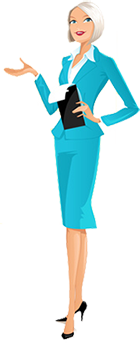 